Measurement 30 min Module 1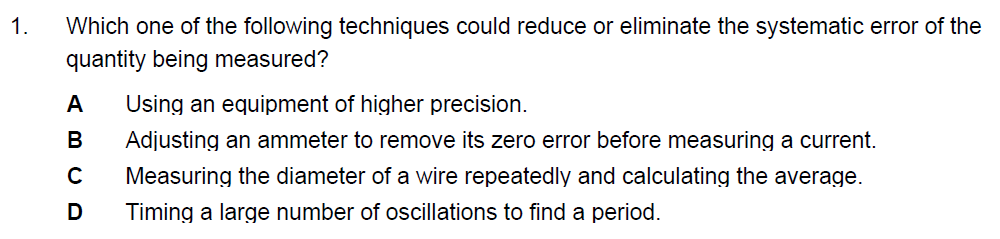 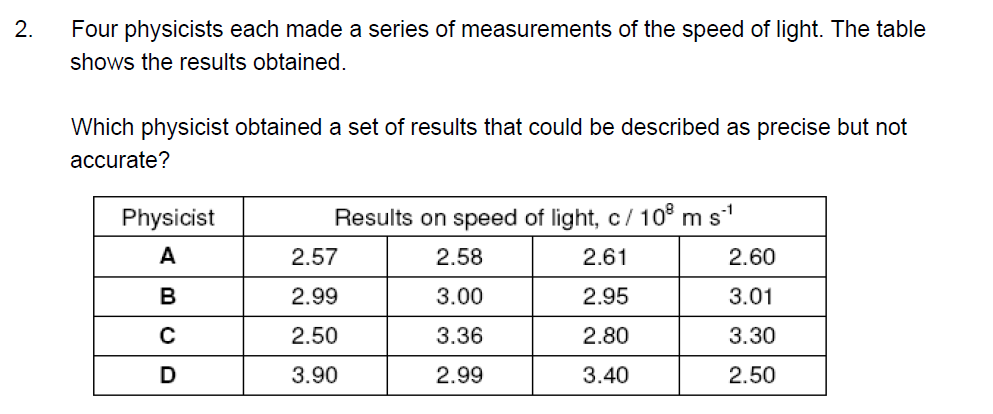 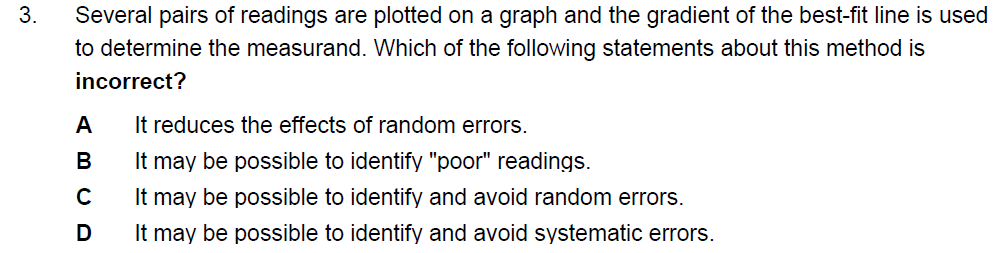 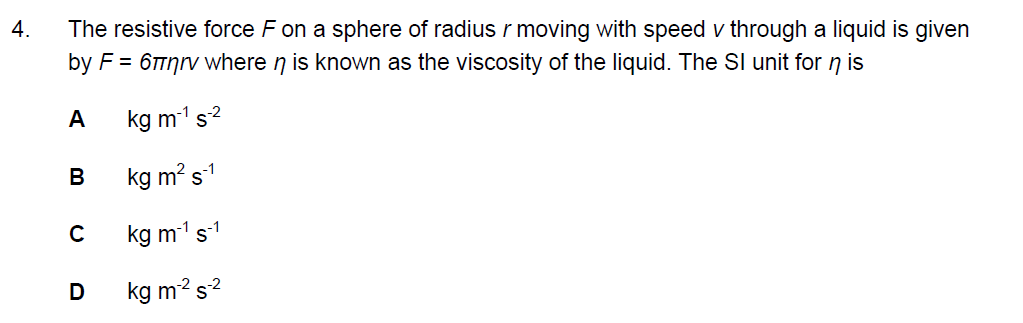 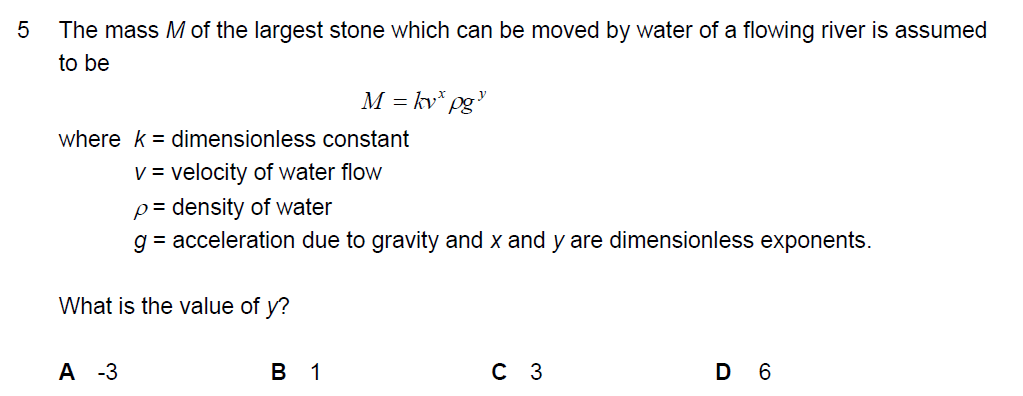 Structural Question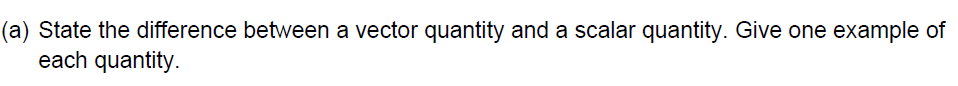 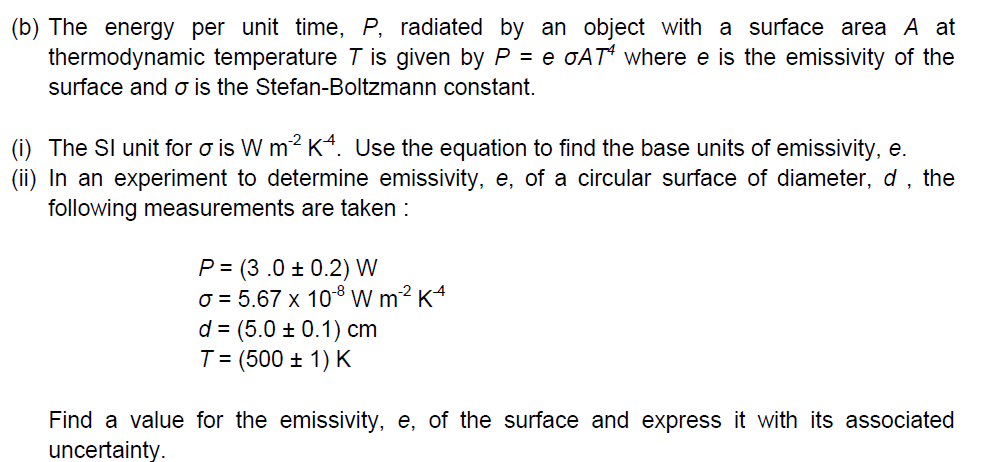 